KLASA V – CZWARTEK 2.04.2020 R.Plastyka
Temat: Kontrast kształtu i barwy  - Pisanka Informacja dla ucznia:Narysuj kredkami jajko i ozdób go. Użyj  barw kontrastowych tj. czerwony – zielony, niebieski – pomarańczowy,  fioletowy – żółty.HistoriaTemat: Epoka rycerzy.Proszę przeczytać temat i na jego podstawie uzupełnić załączony tekst a następnie umieścić go w zeszycie. 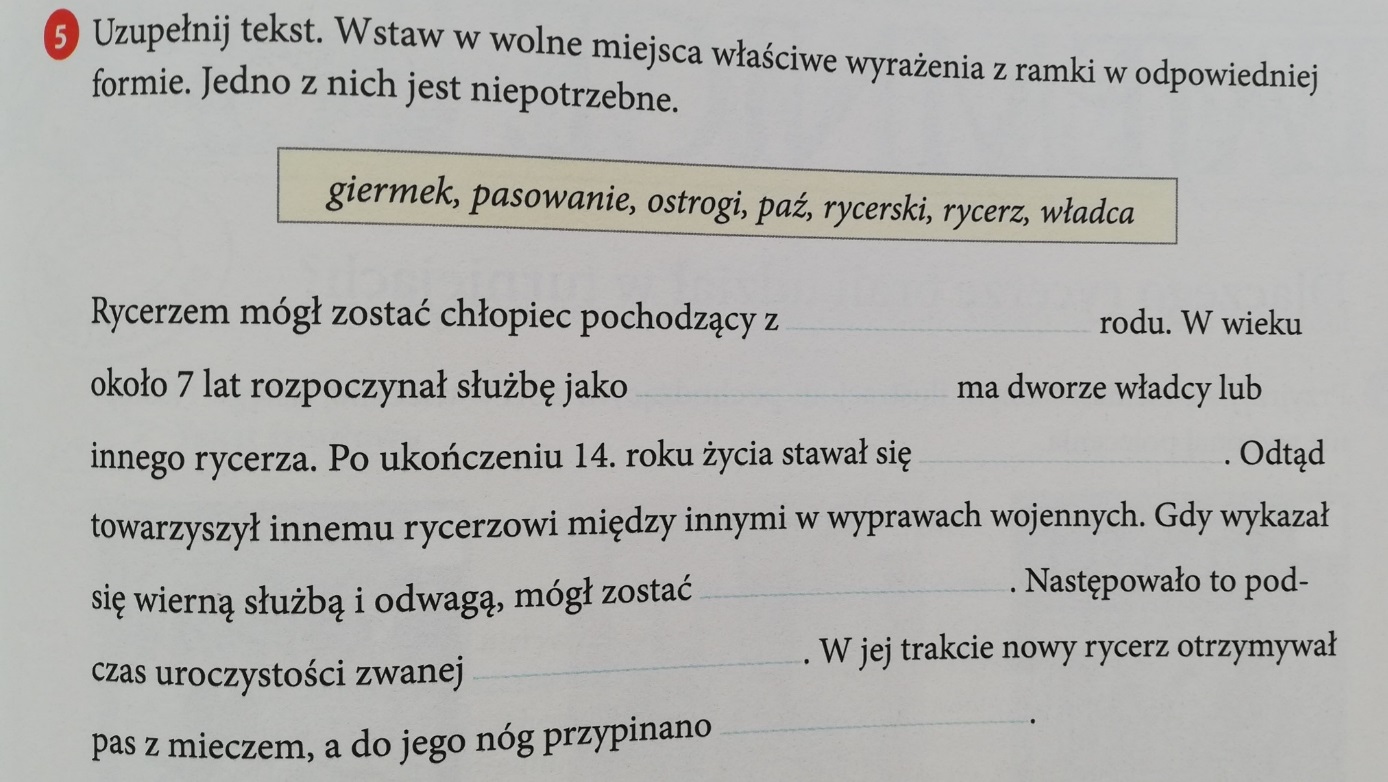 ReligiaTemat: Na krzyżowej Drodze Jezusa.Instrukcja dla ucznia: postępować zgodnie ze wskazówkami zawartymi w linkuLinki: https://view.genial.ly/5e6e371527aede0fbe74b7b1/interactive-image-klasa-5-droga-krzyzowa?fbclid=IwAR3HWACoVeBX-0CYe43DVuy7brCznLn3P_t792guIqWv-HaetROt64WyPkcJęzyk polskiTemat: Zostań mistrzem gry. Pisownia wyrazów z „rz” i  „ż”.1. Przeczytaj informacje ze str.175 z podręcznika „ Nauka o języku i ortografia”2. Wykonaj pol.1 ze str. 174, 6 ze str.177.3. Dla chętnych: dowolne ćwiczenie z zeszytu ćwiczeń  ze str.53- 59.Wychowanie fizyczneTemat: Ćwiczenia z przyborem.Dbamy o swoje bezpieczeństwo przy ćwiczeniachhttps://www.youtube.com/watch?v=qREgqFYxl-QNależ wykonać 5-6 seriiJęzyk angielskiTemat: Progress check – unit 4. Powtórzenie – rozdział 4Instrukcja dla ucznia: Podręcznik str. 66/ 67